Járványügyi intézkedések a Vargában 2020.09.01.: Az intézkedési terv az Emmi rendelete alapján készült.https://www.oktatas.hu/pub_bin/dload/kozoktatas/Tanevkezdes2020/Intezkedesi_terv_a_koznevelesi_intezmenyek_reszere_2020_2021_tanev.pdfA járványügyi intézkedés visszavonásig érvényes, az aktuális helyzet és az aktuális rendelkezések értelmében!Budapest. 2020.szeptember 01. Pintér Karolina igazgató1.A drasztikusan emelkedő esetszám miatt és annak érdekében, hogy továbbra is el tudjuk kerülni az iskolában a korona vírusos fertőzést és az azzal járó szankciókat, az alábbi intézkedéseket vezetjük be.2.A nevelési-oktatási intézményeket kizárólag egészséges, tüneteket nem mutató gyermek, tanuló látogathatja. Az oktatásban és nevelésben, illetve az intézmények működtetésében csak egészséges és tünetmentes dolgozó vegyen részt. Tájékoztatjuk a szülőket arról, hogy amennyiben gyermeküknél tüneteket észlelnek, a NNK aktuális eljárásrendje alapján gondoskodjanak orvosi vizsgálatról. A szülő köteles az iskolát értesíteni, ha a gyermeknél koronavírus-gyanú vagy igazolt fertőzés van.NNK Nemzeti Népegészségügyi Központhttps://www.nnk.gov.hu/index.php/koronavirus-tajekoztato/567-eljarasrend-a-2020-evben-azonositott-uj-koronavirussal-kapcsolatban-2020-03-163.Ha igazolt korona-vírus fertőzésről szerzünk tudomást (oktatónak, munkatársnak szülőnek , tanulónak bejelentési kötelezettsége van), akkor haladéktalanul értesítjük az NSZFH járványjelentést kezelő részlegét.. A bejelentés tartalmazza az érintettek számát, státuszát közvetlen környezetének létszámát pl. osztályok nyelvi csoportok. stb.Emmi VIII/5489/2020/KOZNEVTART iktatószámú levélben 2020.09.04-én kapott rendelkezés alapján.4. HIÁNYZÁSOKA diákok távolmaradását továbbra is igazolni szükséges. Ennek lehetséges módjai:
orvosi igazolás
szülői igazolás (a Házirend értelmében 3 nap/félév)
külön igazolás nélkül, de bejelentési kötelezettséggel: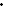 Az ELTE Járványügyi Operatív Koordináló Testülete tájékoztatójának értelmében azok, akika) az elmúlt 14 napban az új koronavírus járvány közösségi terjedésének helyén (Kína, Dél-Korea, Olaszország, Irán) jártak, vagyb) az elmúlt 14 napban olyan személyekkel voltak szoros, közvetlen kapcsolatban, akik Kínában, Dél-Koreában, Olaszországban vagy Iránban jártak a találkozást megelőző 14 napban, azok az a) pont esetén a Magyarországra való visszaérkezésüktől, a b) pont esetén a legutolsó személyes érintkezéstől számított 14 napig vonuljanak otthoni karanténba.Szoros kapcsolatban álló személynek minősül az, aki valószínűsített vagy megerősített COVID-19 fertőzöttel
(i) egy háztartásban él, vagy
(ii) személyes kapcsolatba került (2 méteren belüli távolságban és 15 percnél hosszabb ideig), vagy
(iii) egy zárt légtérben tartózkodott (2 méteren belüli távolságban és 15 percnél hosszabb ideig), vagy
(iv) közvetlen fizikai kapcsolatba került (pl. kézfogás útján), vagy
(v) védőeszköz alkalmazása nélkül új koronavírussal fertőzött beteg váladékával érintkezett (pl. ráköhögtek vagy szabad kézzel ért használt papírzsebkendőhöz).Mind az a), mind a b) esetben az igazgató tájékoztatása szükséges írásban.A karanténban tartózkodás igazolt hiányzásnak minősül.A veszélyeztetett tanuló hiányzása is igazolt hiányzásnak minősül.„Annak a tanulónak az iskolai hiányzását, aki a vírusfertőzés szempontjából veszélyeztetett csoportba tartozik tartós betegsége (például szív-érrendszeri megbetegedések, cukorbetegség, légzőszervi megbetegedések, rosszindulatú daganatos megbetegedések, máj- és vesebetegségek) vagy például immunszupprimált állapota miatt, erről orvosi igazolással rendelkezik, és azt bemutatja, esetleges hiányzását igazolt hiányzásnak kell tekinteni.” Járványügyi okokból otthon tartózkodásra kényszerülő tanuló részt vehet az oktatásbanEzen időszakban a tanuló az otthona elhagyása nélkül, a pedagógusokkal egyeztetett kapcsolattartási és számonkérési forma mellett részt vehet az oktatásban. A gyermek, a tanuló távolmaradásával kapcsolatos valamennyi szabály a nevelési-oktatási intézmények működéséről és a köznevelési intézmények névhasználatáról szóló 20/2012. (VIII. 31.) EMMI rendeletben foglaltak szerint érvényes, azok betartása szerint szükséges eljárni.”Vélelmezhető, hogy a szakképző intézményekre vonatkozóan a szakképzési törvény is érvényben van.5.A csoportosulások elkerülése érdekében:A tanórák 40 percesek, a szünetek 15 percesek. Minden közös területen folyosó, belső udvar ügyeletet szervezünk, és a tanárok felelőssége a csoportosulások aktuális kezelése.6.A tanórákon és a folyosón a maszkviselés nem kötelező. Javasolt a gyakoribb szellőztetés, a gyakori kézmosás.Az utolsó órás tanár minden tanulóval lefertőtlenítetti a padját. Eszközök a tanteremben biztosítottak.7.Az évnyitót, testnevelés órákat, gyakorlatokat, munkaközösségi értekezleteket és más összejöveteleket az ésszerűség határáig a belső udvaron vagy a kertben vagy egyéb helyszínen, szabadtéren tartjuk.8.A bejáratnál fertőtlenítőszer van kihelyezve. Minden belépőnek fertőtlenítenie kell. A japánkerti látogatóknak a maszkviselése a jegy megvásárlása idején kötelező.A portás szúrópróbaszerűen lázmérést végez minden reggel.Lázmérő van elhelyezve a titkárságon, és a kollégiumban.Idegeneknek a maszk viselése a folyosókon kötelező.9.A tanulók részletes tájékoztatást kapnak a helyzetről, a személyi higiéne és a védekezés lehetséges módjairól.10.A takarítást a kiadott járványügyi intézkedéske mentén fokozott figyelemmel szervezzük meg.11. Folyamatosan tartjuk a kapcsolatot a 14. kerület ANTSZ járványügyi osztályával.